전시/후원신청서*아래 후원 신청서를 작성하여 사무국에 이-메일 혹은 Fax로 보내 주시기 바랍니다.[문의 및 접수처]사무국 Fax: 02-899-5922 E-mail: algae@algae.or.kr 담당자: 임주향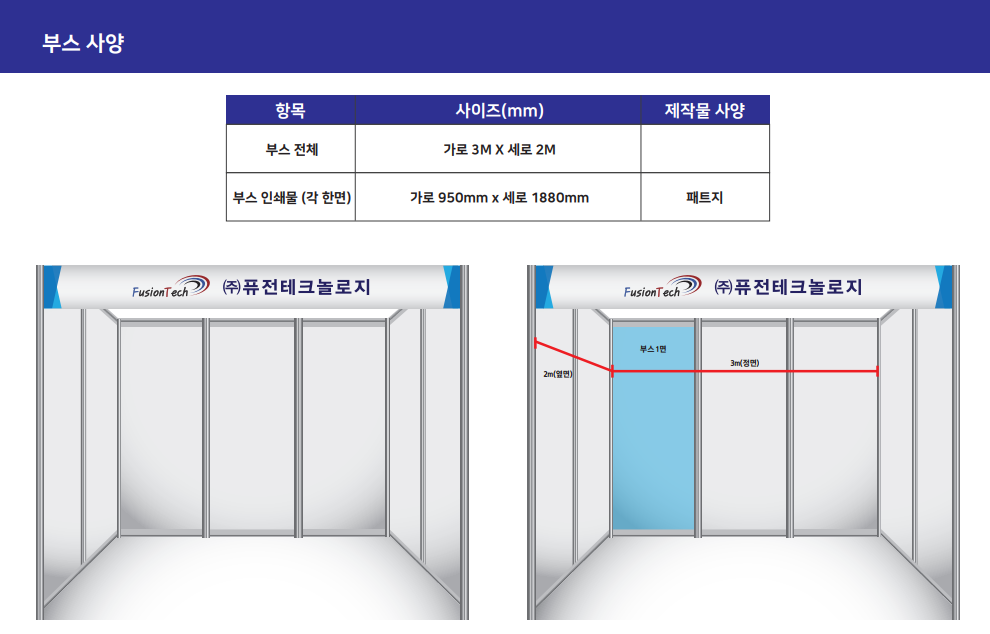 상단 이미지삽입을 위해 로고ai파일을 사무국으로 보내주시기 바랍니다.algae@algae.or.kr업체정보회사명회사명회사명회사명부스에 표기할 행사명 (부스 상단에 표기됨) :  부스에 표기할 행사명 (부스 상단에 표기됨) :  대표자 성명:대표자 성명:대표자 성명:대표자 성명:주소: 주소: 주소: 주소: 사업자등록번호: 사업자등록번호: 사업자등록번호: 홈페이지: 담당자 성명:담당자 성명:담당자 성명:담당자부서: 담당자 직위:담당자 직위:담당자 직위:E-mail : 전화/휴대전화: 전화/휴대전화: 전화/휴대전화: Fax: 전시품목(전시의 경우):전시품목(전시의 경우):전시품목(전시의 경우):필요한 테이블과 의자 개수 : 전시업체직원 출입용 배지성명부서직책비고후원신청*해당란에√표시를해주십시오.*해당란에√표시를해주십시오.*해당란에√표시를해주십시오.종류종류가격혜택GoldGold3,000,000각 행사 인쇄물(현수막, 초록집)에 후원사 표기초록집 홍보 A4 1면 칼라인쇄관계자 5명 Pass권 증정 (중식제공)SilverSilver2,000,000초록집 홍보 A4 1면 칼라인쇄관계자 3명 Pass권 증정 (중식제공)BronzeBronze1,000,000관계자 2명 Pass권 증정 (중식제공)결제방법*해당란에√표시를해주십시오.전시비/후원금은 한국조류학회에서 영수증 및 계산서 발행하여 드립니다. 본사는 위 행사에 전시/후원에 참여하기를 희망합니다. 전시비/후원금은 한국조류학회에서 영수증 및 계산서 발행하여 드립니다. 본사는 위 행사에 전시/후원에 참여하기를 희망합니다. 